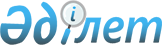 Казталов аудандық мәслихатының 2023 жылғы 27 желтоқсандағы № 12-3 "2024-2026 жылдарға арналған Бостандық ауылдық округінің бюджеттері туралы" шешіміне өзгеріс енгізу туралыБатыс Қазақстан облысы Казталов аудандық мәслихатының 2024 жылғы 23 мамырдағы № 18-3 шешімі
      Казталов аудандық мәслихаты ШЕШІМ ҚАБЫЛДАДЫ:
      1. Казталов аудандық мәслихатының 2023 жылғы 27 желтоқсандағы №12 - 3 "2024 - 2026 жылдарға арналған Казталов ауданының Бостандық ауылдық округінің бюджеті туралы" шешіміне келесі өзгеріс енгізілсін:
      1 - тармақ мынадай редакцияда жазылсын:
      "1. 2024 - 2026 жылдарға арналған Бостандық ауылдық округінің бюджеті тиісінше 1, 2 және 3 - қосымшаларға сәйкес, оның ішінде 2024 жылға келесі көлемдерде бекітілсін:
      1) кірістер – 48 269 мың теңге:
      салықтық түсімдер – 5 102 мың теңге;
      салықтық емес түсімдер – 0 теңге;
      негізгі капиталды сатудан түсетін түсімдер – 0 теңге;
      трансферттердің түсімдері – 43 167 мың теңге;
      2) шығындар – 49 034 мың теңге;
      3) таза бюджеттік кредиттеу – 0 теңге:
      бюджеттік кредиттер – 0 теңге;
      бюджеттік кредиттерді өтеу – 0 теңге;
      4) қаржы активтерімен операциялар бойынша сальдо – 0 теңге:
      қаржы активтерін сатып алу – 0 теңге;
      мемлекеттің қаржы активтерін сатудан түсетін түсімдер – 0 теңге;
      5) бюджет тапшылығы (профициті) – - 765 мың теңге:
      6) бюджет тапшылығын қаржыландыру (профицитін пайдалану) – 765 мың теңге:
      қарыздар түсімі – 0 теңге;
      қарыздарды өтеу – 0 теңге;
      бюджет қаражатының пайдаланылатын қалдықтары – 765 мың теңге."
      Көрсетілген шешімнің 1 - қосымшасы осы шешімнің қосымшасына сәйкес жаңа редакцияда жазылсын.
      2. Осы шешім 2024 жылғы 1 қаңтардан бастап қолданысқа енгізіледі. 2024 жылға арналған Бостандық ауылдық округінің бюджеті
      мың тенге
					© 2012. Қазақстан Республикасы Әділет министрлігінің «Қазақстан Республикасының Заңнама және құқықтық ақпарат институты» ШЖҚ РМК
				
      Мәслихат төрағасы 

С.Мулдашев
Аудандық мәслихатының
2024 жылғы 23 мамырдағы
№ 18 – 3 шешіміне қосымшаАудандық мәслихатының
2023 жылғы 27 желтоқсандағы
№ 12 – 3 шешіміне № 1 қосымша
Санаты
Санаты
Санаты
Санаты
Санаты
Сомасы
Сыныбы
Сыныбы
Сыныбы
Сыныбы
Сомасы
Кішi сыныбы
Кішi сыныбы
Кішi сыныбы
Сомасы
Ерекшелiгi
Ерекшелiгi
Сомасы
Атауы
Сомасы
1) Кірістер
48 269
1
Салықтық түсімдер
5 102
01
Табыс салығы 
2 900
2
Жеке табыс салығы
2 900
04
Меншiкке салынатын салықтар
2 047
1
Мүлiкке салынатын салықтар
72
3
Жер салығы
5
4
Көлiк құралдарына салынатын салық
1 800
5
Бірыңғай жер салығы
170
05
Тауарларға, жұмыстарға және көрсетілетін қызметтерге салынатын iшкi салықтар 
155
3
Табиғи және басқа да ресурстарды пайдаланғаны үшiн түсетiн түсiмдер
155
2
Салықтық емес түсiмдер
0
01
Мемлекеттік меншіктен түсетін кірістер
0
5
Мемлекет меншігіндегі мүлікті жалға беруден түсетін кірістер
0
3
Негізгі капиталды сатудан түсетін түсімдер
0
4
Трансферттердің түсімдері
43 167
02
Мемлекеттiк басқарудың жоғары тұрған органдарынан түсетiн трансферттер
43 167
3
Аудандардың (облыстық маңызы бар қаланың) бюджетінен трансферттер
43 167
Функционалдық топ
Функционалдық топ
Функционалдық топ
Функционалдық топ
Функционалдық топ
Сомасы
Кіші функция
Кіші функция
Кіші функция
Кіші функция
Сомасы
Бюджеттік бағдарламалардың әкiмшiсi
Бюджеттік бағдарламалардың әкiмшiсi
Бюджеттік бағдарламалардың әкiмшiсi
Сомасы
Бағдарлама
Бағдарлама
Сомасы
Атауы
Сомасы
2) Шығындар
49 034
01
Жалпы сипаттағы мемлекеттiк қызметтер 
40 974
1
Мемлекеттiк басқарудың жалпы функцияларын орындайтын өкiлдi, атқарушы және басқа органдар
40 974
124
Аудандық маңызы бар қала, ауыл, кент, ауылдық округ әкімінің аппараты
40 974
001
Аудандық маңызы бар қала, ауыл, кент, ауылдық округ әкімінің қызметін қамтамасыз ету жөніндегі қызметтер
40 974
05
Денсаулық сақтау
90
9
Денсаулық сақтау саласындағы өзге де қызметтер
90
124
Аудандық маңызы бар қала, ауыл, кент, ауылдық округ әкімінің аппараты
90
002
Шұғыл жағдайларда сырқаты ауыр адамдарды дәрігерлік көмек көрсететін ең жақын денсаулық сақтау ұйымына дейін жеткізуді ұйымдастыру
90
07
Тұрғын үй - коммуналдық шаруашылық
5 175
1
Тұрғын үй шаруашылығы
5 175
124
Аудандық маңызы бар қала, ауыл, кент, ауылдық округ әкімінің аппараты
5 175
008
Елді мекендердегі көшелерді жарықтандыру
1 619
011
Елді мекендерді абаттандыру мен көгалдандыру
3 556
12
Көлiк және коммуникация
500
1
Автомобиль көлiгi
500
124
Аудандық маңызы бар қала, ауыл, кент, ауылдық округ әкімінің аппараты
500
013
Аудандық маңызы бар қалаларда, ауылдарда, кенттерде, ауылдық округтерде автомобиль жолдарының жұмыс істеуін қамтамасыз ету
500
15
Трансферттер
2 295
1
Трансферттер
2 295
124
Ауданның (облыстық маңызы бар қаланың) экономика және қаржы бөлімі
2 295
049
Бюджет заңнамасымен қарастырылған жағдайларда жалпы сипаттағы трансферттерді қайтару
2 295
3) Таза бюджеттік кредиттеу
0
Бюджеттік кредиттер
0
Санаты
Санаты
Санаты
Санаты
Санаты
Сомасы
Сыныбы
Сыныбы
Сыныбы
Сыныбы
Сомасы
Кіші сыныбы
Кіші сыныбы
Кіші сыныбы
Сомасы
Ерекшелiгi
Ерекшелiгi
Сомасы
Атауы
Сомасы
5
Бюджеттік кредиттерді өтеу
0
Функционалдық топ
Функционалдық топ
Функционалдық топ
Функционалдық топ
Функционалдық топ
Сомасы
Кіші функция
Кіші функция
Кіші функция
Кіші функция
Сомасы
Бюджеттік бағдарламалардың әкiмшiсi
Бюджеттік бағдарламалардың әкiмшiсi
Бюджеттік бағдарламалардың әкiмшiсi
Сомасы
Бағдарлама
Бағдарлама
Сомасы
Атауы
Сомасы
4) Қаржы активтерімен жасалатын операциялар бойынша сальдо
0
Қаржы активтерін сатып алу
0
Санаты
Санаты
Санаты
Санаты
Санаты
Сомасы
Сыныбы
Сыныбы
Сыныбы
Сыныбы
Сомасы
Кіші сыныбы
Кіші сыныбы
Кіші сыныбы
Сомасы
Ерекшелiгi
Ерекшелiгi
Сомасы
Атауы
Сомасы
6
Мемлекеттің қаржы активтерін сатудан түсетін түсімдер 
0
5) Бюджет тапшылығы (профициті) 
- 765
6) Бюджет тапшылығын қаржыландыру (профицитін пайдалану) 
765
7
Қарыздар түсімдері
0
Функционалдық топ
Функционалдық топ
Функционалдық топ
Функционалдық топ
Функционалдық топ
Сомасы
Кіші функция
Кіші функция
Кіші функция
Кіші функция
Сомасы
Бюджеттік бағдарламалардың әкiмшiсi
Бюджеттік бағдарламалардың әкiмшiсi
Бюджеттік бағдарламалардың әкiмшiсi
Сомасы
Бағдарлама
Бағдарлама
Сомасы
Атауы
Сомасы
16
Қарыздарды өтеу
0
Санаты
Санаты
Санаты
Санаты
Санаты
Сомасы
Сыныбы
Сыныбы
Сыныбы
Сыныбы
Сомасы
Кіші сыныбы
Кіші сыныбы
Кіші сыныбы
Сомасы
Ерекшелiгi
Ерекшелiгi
Сомасы
Атауы
Сомасы
8
Бюджет қаражатының пайдаланылатын қалдықтары
765
01
Бюджет қаражаты қалдықтары
765
1
Бюджет қаражатының бос қалдықтары
765
01
Бюджет қаражатының бос қалдықтары
765